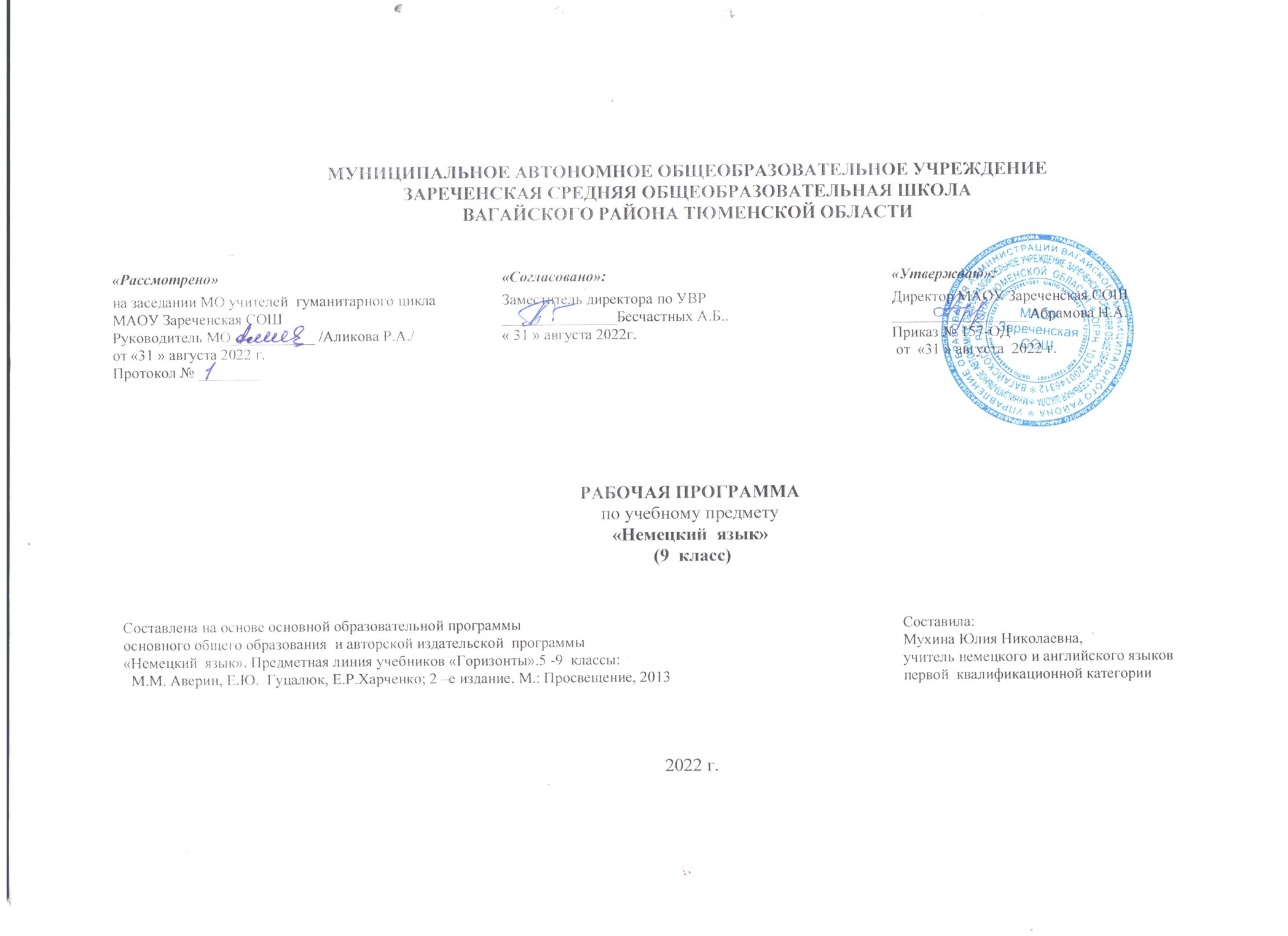 Рабочая программа предмета «Немецкий язык» для основного общего образования разработана на основе УМК «Горизонты» 9  класс,    автор Аверин М.М.., рассчитана на 34 часа в год (1 час в неделю).Планируемые результаты освоения учебного предмета Содержание учебного предмета Тематическое планирование, в том числе с учетом рабочей программы воспитания с указанием количества часов, отводимых на освоение каждой темы ПРИЛОЖЕНИЕКалендарно -  тематическое планированиеПланируемые  результаты Выпускник научится Выпускник получит возможность научиться Личностные воспитание российской гражданской идентичности: патриотизма, любви и уважения к Отечеству, чувства гордости за свою Родину, прошлое и настоящее многонационального народа  России;  осознание  своей  этнической  принадлежности,  знание  истории,  языка, культуры  своего  народа,  своего  края,  основ  культурного  наследия  народов  России  и человечества;  усвоение  гуманистических,  демократических  и  традиционных  ценностей многонационального российского общества; воспитание чувства ответственности и долга перед Родиной; формирование  ответственного  отношения  к  учению,  готовности  и  способности обучающихся  к  саморазвитию  и  самообразованию  на  основе  мотивации  к  обучению  и познанию,  осознанному  выбору  и  построению  дальнейшей  индивидуальной  траектории образования на базе ориентировки в мире профессий и профессиональных предпочтений, с учётом устойчивых познавательных интересов; формирование целостного мировоззрения, соответствующего современному уровню развития  науки  и  общественной  практики,  учитывающего  социальное,  культурное, языковое, духовное многообразие современного мира; формирование  осознанного,  уважительного  и  доброжелательного  отношения  к другому  человеку,  его  мнению,  мировоззрению,  культуре,  языку,  вере,  гражданской позиции, к истории, культуре, религии, традициям, языкам, ценностям народов России и народов  мира;  готовности  и  способности  вести  диалог  с  другими  людьми  и  достигать  в нём взаимопонимания; освоение  социальных  норм,  правил  поведения,  ролей  и  форм  социальной  жизни  в группах и сообществах, включая взрослые и социальные сообщества; участие в школьном самоуправлении  и  общественной  жизни  в  пределах  возрастных  компетенций  с  учётом региональных, этнокультурных, социальных и экономических особенностей; развитие морального сознания и компетентности в решении моральных проблем на основе  личностного  выбора,  формирование  нравственных  чувств  и нравственного поведения, осознанного и ответственного отношения к собственным поступкам; формирование  коммуникативной  компетентности  в  общении  и  сотрудничестве  со сверстниками,  старшими  и  младшими  в  процессе  образовательной,  общественно полезной, учебно-исследовательской, творческой и других видов деятельности; формирование  ценности  здорового  и  безопасного  образа  жизни;  усвоение  правил индивидуального  и  коллективного  безопасного  поведения  в  чрезвычайных  ситуациях, угрожающих жизни и здоровью людей, правил поведения на транспорте и на дорогах; формирование основ экологической культуры на основе признания ценности жизни во  всех  её  проявлениях  и  необходимости  ответственного,  бережного  отношения  к окружающей среде; осознание  значения  семьи  в  жизни  человека  и  общества,  принятие  ценности семейной жизни, уважительное и заботливое отношение к членам своей семьи; развитие эстетического сознания через освоение художественного наследия народов России и мира, творческой деятельности эстетического характера.воспитание российской гражданской идентичности: патриотизма, любви и уважения к Отечеству, чувства гордости за свою Родину, прошлое и настоящее многонационального народа  России;  осознание  своей  этнической  принадлежности,  знание  истории,  языка, культуры  своего  народа,  своего  края,  основ  культурного  наследия  народов  России  и человечества;  усвоение  гуманистических,  демократических  и  традиционных  ценностей многонационального российского общества; воспитание чувства ответственности и долга перед Родиной; формирование  ответственного  отношения  к  учению,  готовности  и  способности обучающихся  к  саморазвитию  и  самообразованию  на  основе  мотивации  к  обучению  и познанию,  осознанному  выбору  и  построению  дальнейшей  индивидуальной  траектории образования на базе ориентировки в мире профессий и профессиональных предпочтений, с учётом устойчивых познавательных интересов; формирование целостного мировоззрения, соответствующего современному уровню развития  науки  и  общественной  практики,  учитывающего  социальное,  культурное, языковое, духовное многообразие современного мира; формирование  осознанного,  уважительного  и  доброжелательного  отношения  к другому  человеку,  его  мнению,  мировоззрению,  культуре,  языку,  вере,  гражданской позиции, к истории, культуре, религии, традициям, языкам, ценностям народов России и народов  мира;  готовности  и  способности  вести  диалог  с  другими  людьми  и  достигать  в нём взаимопонимания; освоение  социальных  норм,  правил  поведения,  ролей  и  форм  социальной  жизни  в группах и сообществах, включая взрослые и социальные сообщества; участие в школьном самоуправлении  и  общественной  жизни  в  пределах  возрастных  компетенций  с  учётом региональных, этнокультурных, социальных и экономических особенностей; развитие морального сознания и компетентности в решении моральных проблем на основе  личностного  выбора,  формирование  нравственных  чувств  и нравственного поведения, осознанного и ответственного отношения к собственным поступкам; формирование  коммуникативной  компетентности  в  общении  и  сотрудничестве  со сверстниками,  старшими  и  младшими  в  процессе  образовательной,  общественно полезной, учебно-исследовательской, творческой и других видов деятельности; формирование  ценности  здорового  и  безопасного  образа  жизни;  усвоение  правил индивидуального  и  коллективного  безопасного  поведения  в  чрезвычайных  ситуациях, угрожающих жизни и здоровью людей, правил поведения на транспорте и на дорогах; формирование основ экологической культуры на основе признания ценности жизни во  всех  её  проявлениях  и  необходимости  ответственного,  бережного  отношения  к окружающей среде; осознание  значения  семьи  в  жизни  человека  и  общества,  принятие  ценности семейной жизни, уважительное и заботливое отношение к членам своей семьи; развитие эстетического сознания через освоение художественного наследия народов России и мира, творческой деятельности эстетического характера.Метапредметные умение самостоятельно определять цели своего обучения, ставить и формулировать для  себя  новые  задачи  в  учёбе  и  познавательной  деятельности,  развивать  мотивы  и интересы своей познавательной деятельности; умение  самостоятельно  планировать  пути  достижения  целей,  в  том  числе альтернативные, осознанно выбирать наиболее эффективные способы решения учебных и познавательных задач; умение  соотносить  свои  действия  с  планируемыми  результатами,  осуществлять контроль  своей  деятельности  в  процессе  достижения  результата,  определять  способы действий в рамках предложенных условий и требований, корректировать свои действия в соответствии с изменяющейся ситуацией; умение  оценивать  правильность  выполнения  учебной  задачи,  собственные возможности её решения; владение основами самоконтроля, самооценки, принятия решений и осуществления осознанного выбора в учебной и познавательной деятельности; умение  определять  понятия,  создавать  обобщения,  устанавливать  аналогии, классифицировать,  самостоятельно  выбирать  основания  и  критерии  для  классификации, устанавливать  причинно-следственные  связи,  строить  логическое  рассуждение, умозаключение (индуктивное, дедуктивное и по аналогии) и делать выводы; умение  создавать, применять и преобразовывать знаки и символы, модели и схемы для решения учебных и познавательных задач; смысловое чтение; умение  организовывать  учебное  сотрудничество  и  совместную  деятельность  с учителем и сверстниками; работать индивидуально и в группе: находить общее решение и разрешать конфликты на основе согласования позиций и учёта интересов; формулировать, аргументировать и отстаивать своё мнение; умение  осознанно  использовать  речевые  средства  в  соответствии  с  задачей коммуникации  для  выражения  своих  чувств,  мыслей  и  потребностей;  планирования  и регуляции  своей  деятельности,  владения  устной  и  письменной  речью,  монологической контекстной речью; формирование  и  развитие  компетентности  в  области  использования информационнокоммуникационных технологий (далее ИКТ-компетенции). учителем и сверстниками; работать индивидуально и в группе: находить общее решение и разрешать конфликты на основе согласования позиций и учёта интересов; формулировать, аргументировать и отстаивать своё мнение; умение  осознанно  использовать  речевые  средства  в  соответствии  с  задачей коммуникации  для  выражения  своих  чувств,  мыслей  и  потребностей;  планирования  и регуляции  своей  деятельности,  владения  устной  и  письменной  речью,  монологической контекстной речью; формирование  и  развитие  компетентности  в  области  использования информационнокоммуникационных технологий (далее ИКТ-компетенции). Предметные Коммуникативная иноязычная компетенция Коммуникативная иноязычная компетенция Предметные Речевая компетенция Речевая компетенция Предметные Говорение. Диалогическая речь Говорение. Диалогическая речь Предметные умение начинать, вести/поддерживать, заканчивать различные виды диалогов в стандартных ситуациях общения, соблюдая нормы речевого этикета, при необходимости переспрашивая, уточняя; объем диалога – 5-7 реплик со стороны каждого обучающегося, время высказывания 1,5 - 2 мин. умение расспрашивать собеседника и отвечать на его вопросы, высказывая и аргументируя свое мнение, просьбу, отвечать на предложение собеседника согласием/отказом, выражать недовольство/удивление,  опираясь на изученную тематику и лексико-грамматический материал Предметные Говорение. Монологическая речь Говорение. Монологическая речь Предметные умение строить связные высказывания о фактах и событиях с опорой или без опоры на прочитанный или услышанный текст; объем монолога – 11-12  реплик, время высказывания 1-1,5 мин. умение строить связные высказывания о фактах и событиях с опорой или без опоры на заданную вербальную ситуацию или зрительную наглядность Предметные 	 	Аудирование 	 	Аудирование Предметные  умение воспринимать и понимать в полном объеме содержание речи учителя и одноклассников на уроке, а также понимать несложные тексты, построенные на полностью знакомом учащимся языковом материале или содержащие некоторые незнакомые слова; время умение выборочно понимать и выделять необходимую информацию в одном или нескольких аутентичных коротких текстах прагматического характера, опуская избыточную информацию; время звучания текстов — до 1,5 мин. звучания текста — до 1-1,5 мин. Чтение Чтение Чтение умение читать аутентичные тексты разных жанров и стилей с пониманием основного содержания; умение читать несложные аутентичные тексты разных жанров и стилей с полным и точным пониманием и с использованием различных приемов смысловой переработки текста (выборочного перевода, языковой догадки, в том числе с опорой на первый язык), а также справочных материалов; объем текста – 500-700 слов умение читать аутентичные тексты с выборочным пониманием и извлечением  нужной/интересующей информации; объем текста – около 350 слов умение читать аутентичные тексты с выборочным пониманием и извлечением  нужной/интересующей информации; объем текста – около 350 слов Письменная речь Письменная речь Письменная речь умение писать личное письмо зарубежному другу с опорой на образец (сообщать краткие сведения о себе; запрашивать аналогичную информацию о нём; выражать благодарность и т. д.); объём личного письма — 100—120 слов, включая адрес умение составлять план, тезисы устного или письменного сообщения умение составлять план, тезисы устного или письменного сообщения Языковая компетенция Языковая компетенция Языковая компетенция Фонетическая сторона речи Фонетическая сторона речи Фонетическая сторона речи различать на слух и адекватно, без фонематических ошибок, произносить все звуки немецкого языка; соблюдать нормы произношения звуков немецкого языка при чтении вслух и в устной речи; соблюдать правильное ударение в изолированном слове, фразе; различать коммуникативный тип предложения по его интонации; делить предложения на смысловые группы различать на слух и адекватно, без фонематических ошибок, произносить все звуки немецкого языка; соблюдать нормы произношения звуков немецкого языка при чтении вслух и в устной речи; соблюдать правильное ударение в изолированном слове, фразе; различать коммуникативный тип предложения по его интонации; делить предложения на смысловые группы различать на слух и адекватно, без фонематических ошибок, произносить все звуки немецкого языка; соблюдать нормы произношения звуков немецкого языка при чтении вслух и в устной речи; соблюдать правильное ударение в изолированном слове, фразе; различать коммуникативный тип предложения по его интонации; делить предложения на смысловые группы Орфография Орфография Орфография Правила чтения и написания слов, отобранных для данного этапа обучения, и навыки их применения в рамках изучаемого лексико-грамматического материала Правила чтения и написания слов, отобранных для данного этапа обучения, и навыки их применения в рамках изучаемого лексико-грамматического материала Правила чтения и написания слов, отобранных для данного этапа обучения, и навыки их применения в рамках изучаемого лексико-грамматического материала Лексическая сторона речи Лексическая сторона речи Лексическая сторона речи узнавать в письменном тексте и тексте, воспринимаемом на слух, лексические единицы, обслуживающие ситуацию общения в пределах семантизировать незнакомую лексику при чтении с опорой на контекст, словообразовательные элементы; семантизировать незнакомую лексику при чтении с опорой на контекст, словообразовательные элементы; тематики курса; воспроизводить и употреблять лексические единицы в речи в соответствии с коммуникативной задачей; употреблять в устной и письменной речи изученные лексические единицы (слова, словосочетания, реплики-клише речевого этикета, в т.ч. оценочную лексику) в соответствии с решаемой коммуникативной задачей в объеме до 1000 единиц; узнавать 	зрительно 	и 	на 	слух словообразовательные 	элементы 	(суффиксы, префиксы), а также сложные слова и слова, образованные 	на 	основе 	конверсии; использовать наиболее употребительные из них в речи; иметь представление о синонимии, антонимии, лексической сочетаемости, многозначности тематики курса; воспроизводить и употреблять лексические единицы в речи в соответствии с коммуникативной задачей; употреблять в устной и письменной речи изученные лексические единицы (слова, словосочетания, реплики-клише речевого этикета, в т.ч. оценочную лексику) в соответствии с решаемой коммуникативной задачей в объеме до 1000 единиц; узнавать 	зрительно 	и 	на 	слух словообразовательные 	элементы 	(суффиксы, префиксы), а также сложные слова и слова, образованные 	на 	основе 	конверсии; использовать наиболее употребительные из них в речи; иметь представление о синонимии, антонимии, лексической сочетаемости, многозначности развивать языковую догадку; распознавать принадлежность слов к частям речи по определённым признакам (артиклям, аффиксам и др.); систематизировать лексику на основе словообразования и по тематическому принципу Грамматическая сторона речи Грамматическая сторона речи Грамматическая сторона речи умение использовать в речи различные типы предложений и соблюдать порядок слов в них (придаточные относительные предложения с союзами was, wo, wie Infinitiv + zu; придаточные предложения цели с союзом damit, предложения с оборотом um …. zu+Infinitiv, форма косвенного вопроса/косвенного вопроса без вопросительного слова с союзом ob); использовать  в речи видо-временную систему глагола: будущее время, прошедшее время; настоящее и прошедшее время в пассивном залоге, предпрошедшее время; согласование времен; использовать в речи относительные местоимения в именительном и винительном падежах, возвратные местоимения в дательном падеже, местоименные наречия da(r)+предлог, превосходную степень имен прилагательных и наречий, склонение имен прилагательных, формы указательных местоимений derselbe, dieselbe, dasselbe, dieselben; предлог wegen+Genitiv, союз nachdem, глагол lassen; умение опознавать зрительно в тексте и на слух новые грамматические явления, передавать (выборочно) новые грамматические явления в целях их лучшего осознания умение использовать в речи различные типы предложений и соблюдать порядок слов в них (придаточные относительные предложения с союзами was, wo, wie Infinitiv + zu; придаточные предложения цели с союзом damit, предложения с оборотом um …. zu+Infinitiv, форма косвенного вопроса/косвенного вопроса без вопросительного слова с союзом ob); использовать  в речи видо-временную систему глагола: будущее время, прошедшее время; настоящее и прошедшее время в пассивном залоге, предпрошедшее время; согласование времен; использовать в речи относительные местоимения в именительном и винительном падежах, возвратные местоимения в дательном падеже, местоименные наречия da(r)+предлог, превосходную степень имен прилагательных и наречий, склонение имен прилагательных, формы указательных местоимений derselbe, dieselbe, dasselbe, dieselben; предлог wegen+Genitiv, союз nachdem, глагол lassen; умение опознавать зрительно в тексте и на слух новые грамматические явления, передавать (выборочно) новые грамматические явления в целях их лучшего осознания умение использовать в речи различные типы предложений и соблюдать порядок слов в них (придаточные относительные предложения с союзами was, wo, wie Infinitiv + zu; придаточные предложения цели с союзом damit, предложения с оборотом um …. zu+Infinitiv, форма косвенного вопроса/косвенного вопроса без вопросительного слова с союзом ob); использовать  в речи видо-временную систему глагола: будущее время, прошедшее время; настоящее и прошедшее время в пассивном залоге, предпрошедшее время; согласование времен; использовать в речи относительные местоимения в именительном и винительном падежах, возвратные местоимения в дательном падеже, местоименные наречия da(r)+предлог, превосходную степень имен прилагательных и наречий, склонение имен прилагательных, формы указательных местоимений derselbe, dieselbe, dasselbe, dieselben; предлог wegen+Genitiv, союз nachdem, глагол lassen; умение опознавать зрительно в тексте и на слух новые грамматические явления, передавать (выборочно) новые грамматические явления в целях их лучшего осознания Перечень и название  тематического раздела в соответствии с требованиями ФГОС Краткая характеристика содержания тематического раздела Раздел 1. Мир профессий. Проблемы выбора профессии. Роль иностранного языка в планах на будущее.  Будущая профессия, 3 ч Чтение коротких текстов о выборе будущей профессии. Описание профессии, формулировка своих желаний и планов в выборе профессии. Заполнение анкеты. Интервью одноклассников: сильные и слабые стороны в выборе профессии. Система образования в Германии и России. Придаточные предложения: Relativsätze mit Akkusativ und Nominativ. Понимание значения слова из его компонентов. Раздел 2. Страна/страны второго иностранного языка и родная страна. Межличностные взаимоотношения в семье. Переписка с зарубежными сверстниками. Средства массовой информации и коммуникации (пресса). Где мы живём?, 3 ч Жилье и его разновидности. Описание своего  любимого места в доме и сообщение о том, что они там любят делать. Чтение личного  письма и написание своего по образцу. Чтение и понимание  объявлений о продаже/аренде жилья. Составление рассказов о доме или квартире своей мечты, используя подходящие речевые образцы. Придаточные предложения: Relativsätze mit wo, was, wie. Infinitiv + zu. Понимание сокращений. Обобщение и повторение лексики по теме „Wohnen“. Раздел 3. Страна/страны второго иностранного языка и родная 	страна. 	Проблемы 	экологии. 	Межличностные взаимоотношения со сверстниками.  Будущее, 3 ч Чтение и понимание текстов о будущем. Составление сообщений и оформление творческого проекта о городе будущего. Будущее время/Futur: werden + Infinitiv. Ориентировка в городе (повторение). Раздел 4. Здоровый образ жизни: режим труда и отдыха, спорт, питание.  Еда.  Забота о здоровье, 5 ч Описание иллюстраций по теме «Еда». Национальные кухни: немецкая и русская. Составление диалогов «В кафе»: выбор меню, жалоба на некачественное блюдо.  Чтение и понимание текста о проблемах с весом.  Работа со словарём. Превосходная степень сравнения прилагательных и наречий/Superlativ. Указательные местоименные наречия/ Pronominaladverbien da(r)+ предлоги. Лексика по теме «Еда»; речевые клише в ситуациях «Заказ еды», «Жалобы на качество еды».  Составление диалогов «Запись на приём к врачу», «На приеме у доктора».  Речевая ситуация «Проблемы со здоровьем».  Чтение текстов о лекарствах, понимание  инструкции к применению лекарственных средств. Возвратные местоимения в дательном падеже/ Reflexivverben mit Dat. und Akk. Придаточные предложения цели с союзом damit/Zielsätze. Названия частей тела; речевые клише в ситуациях «Запись на приём к врачу», «На приёме у доктора». Раздел 5. Страна/страны второго иностранного языка и родная страна, их географическое и политическое положение, столицы и крупные города, культурные особенности. Выдающиеся люди и их вклад в науку и мировую культуру. Роль иностранного языка в планах на будущее.  Моё отношение к политике, 3 ч Сообщение об избирательных правах молодёжи, о политической жизни Германии, Австрии и Швейцарии (сравнение политических системы этих стран и России): высказывание и аргументация мнения.  Инфинитивный оборот um … zu + Infinitiv/Infi nitivgruppe um … zu + Infinitiv Простое прошедшее время/Präteritum. Раскрытие значения слова по сходству с родным языком и по словообразовательным элементам. Раздел 6. Природа. Проблемы экологии. Защита окружающей среды. Климат, погода.  Планета Земля, 3 ч Чтение и понимание текста об изменении климата. Сообщение о проблемах экологии. Обсуждение темы «Сортировка мусора». Восприятие на слух и понимание текста о науке бионике. Поиск информации на немецком языке о новейших экологических технологиях в Интернете. Передача чужой речи своими словами. Косвенный вопрос/Indirekte Frage. Предлог wegen + Genitiv. Лексика по теме «Охрана окружающей среды». Раскрытие значения слова по словообразовательным элементам. Раздел 7. Межличностные взаимоотношения со сверстниками. Внешность и черты характера человека. Покупки. Здоровый образ жизни: режим труда и отдыха, спорт, питание.   Что такое красота?, 3 ч Описание внешности человека: высказывание и аргументация своего мнения.  Национальная одежда. Написание и разыгрывание диалогов о внешности, характере и одежде.  Склонение прилагательных/ Deklination der Adjektive. Указательные местоимения derselbe, dasselbe, dieselbe, dieselben. Прилагательные, характеризующие внешность человека, названия предметов одежды.  Раздел 8. Здоровый образ жизни: режим труда и отдыха, спорт, питание. Досуг и увлечения.   Получай удовольствие!, 3 ч Сообщение об экстремальных видах спорта.  Извлечение статистической информации из диаграммы, ответы на вопросы. Понимание письма сверстника из Германии и написание ответа на него. Культурная жизнь молодежи. Косвенный вопрос без вопросительного слова с союзом ob/Indirekte Frage (ob-Sätze). Лексические единицы по теме «Спорт», сложные слова с компонентом extrem-. Раздел 9.  Школьное образование, школьная жизнь, изучаемые предметы и отношение к ним. Досуг и увлечения. Роль иностранного языка в планах на будущее.  Техника, 3 ч Описание возможности роботов.  Чтение и понимание текстов об истории роботов.   Письменное и устное описание одного дня, проведённого без использования электронных устройств, собственного опыта общения с роботами. Präsens und Präteritum Passiv. Глагол lassen.  Лексика по теме «Техника». Раздел 10. Страна/страны второго иностранного языка и родная страна, их географическое и политическое положение, столицы и крупные города, культурные особенности. Выдающиеся люди и их вклад в науку и мировую культуру. Стена – Граница – Зелёный пояс, 3 ч  Сообщение об исторических событиях, о последовательности событий в прошлом.  Называние дат. Сравнение исторических событий Германии и России.  Предпрошедшее время/Plusquamperfekt, согласование времён, союз nachdem. Лексика по теме «Послевоенная история Германии». Раздел 11. Повторение и контроль лексико-грамматических единиц, 2 ч Повторить и употреблять в устной/письменной речи изученные лексикограмматические единицы № п/п Название темы. Количество часов, отводимых на освоение темы Раздел 1. Мир профессий. Проблемы выбора профессии. Роль иностранного языка в планах на будущее. Будущая профессия, 3 ч Раздел 1. Мир профессий. Проблемы выбора профессии. Роль иностранного языка в планах на будущее. Будущая профессия, 3 ч Раздел 1. Мир профессий. Проблемы выбора профессии. Роль иностранного языка в планах на будущее. Будущая профессия, 3 ч 1 Мир профессий. 1 2 Моя будущая профессия. 1 3 Особенные профессии.1 Раздел 2. Страна/страны второго иностранного языка и родная страна. Межличностные взаимоотношения в семье. Переписка с зарубежными сверстниками. Средства массовой информации и коммуникации (пресса). Где мы живём?, 3 ч Раздел 2. Страна/страны второго иностранного языка и родная страна. Межличностные взаимоотношения в семье. Переписка с зарубежными сверстниками. Средства массовой информации и коммуникации (пресса). Где мы живём?, 3 ч Раздел 2. Страна/страны второго иностранного языка и родная страна. Межличностные взаимоотношения в семье. Переписка с зарубежными сверстниками. Средства массовой информации и коммуникации (пресса). Где мы живём?, 3 ч 4 Мой дом. Типы жилья.  1 5 Поиск квартиры по объявлению. 1 6  Убираем комнату.1 Раздел 3. Страна/страны второго иностранного языка и родная страна. Проблемы экологии. Межличностные взаимоотношения со сверстниками. Будущее, 3 ч Раздел 3. Страна/страны второго иностранного языка и родная страна. Проблемы экологии. Межличностные взаимоотношения со сверстниками. Будущее, 3 ч Раздел 3. Страна/страны второго иностранного языка и родная страна. Проблемы экологии. Межличностные взаимоотношения со сверстниками. Будущее, 3 ч 7 Прогнозы на будущее. 1 8 Жизнь в сельской местности  сегодня. Творческая работа по теме «Город будущего».1 9 Проект: «Мой поселок».1 Раздел 4. Здоровый образ жизни: режим труда и отдыха, спорт, питание. Еда.  Забота о здоровье, 5 ч Раздел 4. Здоровый образ жизни: режим труда и отдыха, спорт, питание. Еда.  Забота о здоровье, 5 ч Раздел 4. Здоровый образ жизни: режим труда и отдыха, спорт, питание. Еда.  Забота о здоровье, 5 ч 10 Традиции немецкой кухни. Национальная кухня России.  1 11 В кафе: меню, заказ блюда. 1 12 На приеме у доктора.1 13 Лекарства и инструкции к ним.1 14 Тест по теме «Еда. Забота о здоровье». 1 Раздел 5. Страна/страны второго иностранного языка и родная страна, их географическое и политическое положение, столицы и крупные города, культурные особенности. Выдающиеся люди и их вклад в науку и мировую культуру. Роль иностранного языка в планах на будущее. Моё отношение к политике, 3 ч Раздел 5. Страна/страны второго иностранного языка и родная страна, их географическое и политическое положение, столицы и крупные города, культурные особенности. Выдающиеся люди и их вклад в науку и мировую культуру. Роль иностранного языка в планах на будущее. Моё отношение к политике, 3 ч Раздел 5. Страна/страны второго иностранного языка и родная страна, их географическое и политическое положение, столицы и крупные города, культурные особенности. Выдающиеся люди и их вклад в науку и мировую культуру. Роль иностранного языка в планах на будущее. Моё отношение к политике, 3 ч 15 Политика и я.1 16 Правительство Германии. Федеральные Земли.1 17 Право выбора немецких подростков.1 Раздел 6. Природа. Проблемы экологии. Защита окружающей среды. Климат, погода. Планета Земля, 3 ч Раздел 6. Природа. Проблемы экологии. Защита окружающей среды. Климат, погода. Планета Земля, 3 ч Раздел 6. Природа. Проблемы экологии. Защита окружающей среды. Климат, погода. Планета Земля, 3 ч 18 Охрана окружающей среды.1 19 Красная книга. Амурский тигр 1 20 Проект: «Даём советыо защите окружающей среды»1 Раздел 7. Межличностные взаимоотношения со сверстниками. Внешность и черты характера человека. Покупки. Здоровый образ жизни: режим труда и отдыха, спорт, питание.  Что такое красота?, 3 ч Раздел 7. Межличностные взаимоотношения со сверстниками. Внешность и черты характера человека. Покупки. Здоровый образ жизни: режим труда и отдыха, спорт, питание.  Что такое красота?, 3 ч Раздел 7. Межличностные взаимоотношения со сверстниками. Внешность и черты характера человека. Покупки. Здоровый образ жизни: режим труда и отдыха, спорт, питание.  Что такое красота?, 3 ч 21 Красота. Описываем человека. 1 22 Описание внешности  человека.1 23 Проект: «Направления моды».1 Раздел 8. Досуг и увлечения.  2ч. Раздел 8. Досуг и увлечения.  2ч. Раздел 8. Досуг и увлечения.  2ч. 24 Экстремальные виды спорта. Свободное время подростков. Письмо другу «Как я провел выходные». 1 25 Свободное время подростков. Письмо другу «Как я провел выходные».1 26Проект «Мой  любимый вид спорта”Раздел 9.  Школьное образование, школьная жизнь, изучаемые предметы и отношение к ним. Досуг и увлечения. Роль иностранного языка в планах на будущее. Техника,3 ч Раздел 9.  Школьное образование, школьная жизнь, изучаемые предметы и отношение к ним. Досуг и увлечения. Роль иностранного языка в планах на будущее. Техника,3 ч Раздел 9.  Школьное образование, школьная жизнь, изучаемые предметы и отношение к ним. Досуг и увлечения. Роль иностранного языка в планах на будущее. Техника,3 ч 27Роботы и современная техника.1 28 Роботы – помощники в домашнем хозяйстве.  1 29Проект: «Роботы будущего»1 Раздел 10. Страна/страны второго иностранного языка и родная страна, их географическое и политическое положение, столицы и крупные города, культурные особенности. Выдающиеся люди и их вклад в науку и мировую культуру. Стена – Граница – Зелёный пояс, 3 ч Раздел 10. Страна/страны второго иностранного языка и родная страна, их географическое и политическое положение, столицы и крупные города, культурные особенности. Выдающиеся люди и их вклад в науку и мировую культуру. Стена – Граница – Зелёный пояс, 3 ч Раздел 10. Страна/страны второго иностранного языка и родная страна, их географическое и политическое положение, столицы и крупные города, культурные особенности. Выдающиеся люди и их вклад в науку и мировую культуру. Стена – Граница – Зелёный пояс, 3 ч 30История возникновения Германии.  Экскурсия по Берлину.1 31Великие люди Германии.1 32 Проект «Германия и моя страна».1 Раздел 11. Повторение и контроль лексико-грамматических единиц, 2 ч Раздел 11. Повторение и контроль лексико-грамматических единиц, 2 ч 33 Урок комплексного повторения лексических и грамматических единиц. 1 34Итоговая контрольная работа.1 № п/п Название темы. ДатаДатаДатаДатаДата№ п/п Название темы. по плану по плану по фактупо фактупо фактуРаздел 1. Мир профессий. Проблемы выбора профессии. Роль иностранного языка в планах на будущее. Будущая профессия, 3 ч Раздел 1. Мир профессий. Проблемы выбора профессии. Роль иностранного языка в планах на будущее. Будущая профессия, 3 ч Раздел 1. Мир профессий. Проблемы выбора профессии. Роль иностранного языка в планах на будущее. Будущая профессия, 3 ч Раздел 1. Мир профессий. Проблемы выбора профессии. Роль иностранного языка в планах на будущее. Будущая профессия, 3 ч Раздел 1. Мир профессий. Проблемы выбора профессии. Роль иностранного языка в планах на будущее. Будущая профессия, 3 ч Раздел 1. Мир профессий. Проблемы выбора профессии. Роль иностранного языка в планах на будущее. Будущая профессия, 3 ч Раздел 1. Мир профессий. Проблемы выбора профессии. Роль иностранного языка в планах на будущее. Будущая профессия, 3 ч 1 Мир профессий. 06.092 Моя будущая профессия. 13.093 Особенные профессии.20.09Раздел 2. Страна/страны второго иностранного языка и родная страна. Межличностные взаимоотношения в семье. Переписка с зарубежными сверстниками. Средства массовой информации и коммуникации (пресса). Где мы живём?, 3 ч Раздел 2. Страна/страны второго иностранного языка и родная страна. Межличностные взаимоотношения в семье. Переписка с зарубежными сверстниками. Средства массовой информации и коммуникации (пресса). Где мы живём?, 3 ч Раздел 2. Страна/страны второго иностранного языка и родная страна. Межличностные взаимоотношения в семье. Переписка с зарубежными сверстниками. Средства массовой информации и коммуникации (пресса). Где мы живём?, 3 ч Раздел 2. Страна/страны второго иностранного языка и родная страна. Межличностные взаимоотношения в семье. Переписка с зарубежными сверстниками. Средства массовой информации и коммуникации (пресса). Где мы живём?, 3 ч Раздел 2. Страна/страны второго иностранного языка и родная страна. Межличностные взаимоотношения в семье. Переписка с зарубежными сверстниками. Средства массовой информации и коммуникации (пресса). Где мы живём?, 3 ч Раздел 2. Страна/страны второго иностранного языка и родная страна. Межличностные взаимоотношения в семье. Переписка с зарубежными сверстниками. Средства массовой информации и коммуникации (пресса). Где мы живём?, 3 ч Раздел 2. Страна/страны второго иностранного языка и родная страна. Межличностные взаимоотношения в семье. Переписка с зарубежными сверстниками. Средства массовой информации и коммуникации (пресса). Где мы живём?, 3 ч 4 Мой дом. Типы жилья.  27.0927.0927.0927.095 Поиск квартиры по объявлению. 04.1004.1004.1004.106  Убираем комнату.11.1011.1011.1011.10Раздел 3. Страна/страны второго иностранного языка и родная страна. Проблемы экологии. Межличностные взаимоотношения со сверстниками. Будущее, 3 ч Раздел 3. Страна/страны второго иностранного языка и родная страна. Проблемы экологии. Межличностные взаимоотношения со сверстниками. Будущее, 3 ч Раздел 3. Страна/страны второго иностранного языка и родная страна. Проблемы экологии. Межличностные взаимоотношения со сверстниками. Будущее, 3 ч Раздел 3. Страна/страны второго иностранного языка и родная страна. Проблемы экологии. Межличностные взаимоотношения со сверстниками. Будущее, 3 ч Раздел 3. Страна/страны второго иностранного языка и родная страна. Проблемы экологии. Межличностные взаимоотношения со сверстниками. Будущее, 3 ч Раздел 3. Страна/страны второго иностранного языка и родная страна. Проблемы экологии. Межличностные взаимоотношения со сверстниками. Будущее, 3 ч Раздел 3. Страна/страны второго иностранного языка и родная страна. Проблемы экологии. Межличностные взаимоотношения со сверстниками. Будущее, 3 ч 7 Прогнозы на будущее. 18.1018.1018.108 Жизнь в сельской местности  сегодня. Творческая работа по теме «Город будущего».25.1025.1025.109 Проект: «Мой поселок».08.1108.1108.11Раздел 4. Здоровый образ жизни: режим труда и отдыха, спорт, питание. Еда.  Забота о здоровье, 5 ч Раздел 4. Здоровый образ жизни: режим труда и отдыха, спорт, питание. Еда.  Забота о здоровье, 5 ч Раздел 4. Здоровый образ жизни: режим труда и отдыха, спорт, питание. Еда.  Забота о здоровье, 5 ч Раздел 4. Здоровый образ жизни: режим труда и отдыха, спорт, питание. Еда.  Забота о здоровье, 5 ч Раздел 4. Здоровый образ жизни: режим труда и отдыха, спорт, питание. Еда.  Забота о здоровье, 5 ч 10 Традиции немецкой кухни. Национальная кухня России.  15.1115.1115.1111 В кафе: меню, заказ блюда. 22.1122.1122.1112 На приеме у доктора.29.1129.1129.1113 Лекарства и инструкции к ним.06.1206.1206.1206.1206.1214 Тест по теме «Еда. Забота о здоровье». 13.1213.1213.1213.12Раздел 5. Страна/страны второго иностранного языка и родная страна, их географическое и политическое положение, столицы и крупные города, культурные особенности. Выдающиеся люди и их вклад в науку и мировую культуру. Роль иностранного языка в планах на будущее. Моё отношение к политике, 3 ч Раздел 5. Страна/страны второго иностранного языка и родная страна, их географическое и политическое положение, столицы и крупные города, культурные особенности. Выдающиеся люди и их вклад в науку и мировую культуру. Роль иностранного языка в планах на будущее. Моё отношение к политике, 3 ч Раздел 5. Страна/страны второго иностранного языка и родная страна, их географическое и политическое положение, столицы и крупные города, культурные особенности. Выдающиеся люди и их вклад в науку и мировую культуру. Роль иностранного языка в планах на будущее. Моё отношение к политике, 3 ч Раздел 5. Страна/страны второго иностранного языка и родная страна, их географическое и политическое положение, столицы и крупные города, культурные особенности. Выдающиеся люди и их вклад в науку и мировую культуру. Роль иностранного языка в планах на будущее. Моё отношение к политике, 3 ч Раздел 5. Страна/страны второго иностранного языка и родная страна, их географическое и политическое положение, столицы и крупные города, культурные особенности. Выдающиеся люди и их вклад в науку и мировую культуру. Роль иностранного языка в планах на будущее. Моё отношение к политике, 3 ч Раздел 5. Страна/страны второго иностранного языка и родная страна, их географическое и политическое положение, столицы и крупные города, культурные особенности. Выдающиеся люди и их вклад в науку и мировую культуру. Роль иностранного языка в планах на будущее. Моё отношение к политике, 3 ч Раздел 5. Страна/страны второго иностранного языка и родная страна, их географическое и политическое положение, столицы и крупные города, культурные особенности. Выдающиеся люди и их вклад в науку и мировую культуру. Роль иностранного языка в планах на будущее. Моё отношение к политике, 3 ч Раздел 5. Страна/страны второго иностранного языка и родная страна, их географическое и политическое положение, столицы и крупные города, культурные особенности. Выдающиеся люди и их вклад в науку и мировую культуру. Роль иностранного языка в планах на будущее. Моё отношение к политике, 3 ч 15 Политика и я.20.1220.1216 Правительство Германии. Федеральные Земли.27.1217 Право выбора немецких подростков.17.01Раздел 6. Природа. Проблемы экологии. Защита окружающей среды. Климат, погода. Планета Земля, 3 ч Раздел 6. Природа. Проблемы экологии. Защита окружающей среды. Климат, погода. Планета Земля, 3 ч Раздел 6. Природа. Проблемы экологии. Защита окружающей среды. Климат, погода. Планета Земля, 3 ч 18 Охрана окружающей среды.24.0119 Красная книга. Амурский тигр 31.0120 Проект: «Даём советыо защите окружающей среды»07.02Раздел 7. Межличностные взаимоотношения со сверстниками. Внешность и черты характера человека. Покупки. Здоровый образ жизни: режим труда и отдыха, спорт, питание.  Что такое красота?, 3 ч Раздел 7. Межличностные взаимоотношения со сверстниками. Внешность и черты характера человека. Покупки. Здоровый образ жизни: режим труда и отдыха, спорт, питание.  Что такое красота?, 3 ч Раздел 7. Межличностные взаимоотношения со сверстниками. Внешность и черты характера человека. Покупки. Здоровый образ жизни: режим труда и отдыха, спорт, питание.  Что такое красота?, 3 ч Раздел 7. Межличностные взаимоотношения со сверстниками. Внешность и черты характера человека. Покупки. Здоровый образ жизни: режим труда и отдыха, спорт, питание.  Что такое красота?, 3 ч Раздел 7. Межличностные взаимоотношения со сверстниками. Внешность и черты характера человека. Покупки. Здоровый образ жизни: режим труда и отдыха, спорт, питание.  Что такое красота?, 3 ч Раздел 7. Межличностные взаимоотношения со сверстниками. Внешность и черты характера человека. Покупки. Здоровый образ жизни: режим труда и отдыха, спорт, питание.  Что такое красота?, 3 ч Раздел 7. Межличностные взаимоотношения со сверстниками. Внешность и черты характера человека. Покупки. Здоровый образ жизни: режим труда и отдыха, спорт, питание.  Что такое красота?, 3 ч Раздел 7. Межличностные взаимоотношения со сверстниками. Внешность и черты характера человека. Покупки. Здоровый образ жизни: режим труда и отдыха, спорт, питание.  Что такое красота?, 3 ч 21 Красота. Описываем человека. 14.0214.0214.0222 Описание внешности  человека.21.0221.0221.0223 Проект: «Направления моды».28.0228.0228.02Раздел 8. Досуг и увлечения.  2ч. Раздел 8. Досуг и увлечения.  2ч. Раздел 8. Досуг и увлечения.  2ч. Раздел 8. Досуг и увлечения.  2ч. Раздел 8. Досуг и увлечения.  2ч. Раздел 8. Досуг и увлечения.  2ч. Раздел 8. Досуг и увлечения.  2ч. Раздел 8. Досуг и увлечения.  2ч. 24 Экстремальные виды спорта. Свободное время подростков. Письмо другу «Как я провел выходные». 14.0314.0314.0314.0314.0325 Свободное время подростков. Письмо другу «Как я провел выходные».21.0321.0321.0321.0321.0326Проект «Мой  любимый вид спорта”28.0328.0328.0328.0328.03Раздел 9.  Школьное образование, школьная жизнь, изучаемые предметы и отношение к ним. Досуг и увлечения. Роль иностранного языка в планах на будущее. Техника,3 ч Раздел 9.  Школьное образование, школьная жизнь, изучаемые предметы и отношение к ним. Досуг и увлечения. Роль иностранного языка в планах на будущее. Техника,3 ч Раздел 9.  Школьное образование, школьная жизнь, изучаемые предметы и отношение к ним. Досуг и увлечения. Роль иностранного языка в планах на будущее. Техника,3 ч Раздел 9.  Школьное образование, школьная жизнь, изучаемые предметы и отношение к ним. Досуг и увлечения. Роль иностранного языка в планах на будущее. Техника,3 ч Раздел 9.  Школьное образование, школьная жизнь, изучаемые предметы и отношение к ним. Досуг и увлечения. Роль иностранного языка в планах на будущее. Техника,3 ч Раздел 9.  Школьное образование, школьная жизнь, изучаемые предметы и отношение к ним. Досуг и увлечения. Роль иностранного языка в планах на будущее. Техника,3 ч Раздел 9.  Школьное образование, школьная жизнь, изучаемые предметы и отношение к ним. Досуг и увлечения. Роль иностранного языка в планах на будущее. Техника,3 ч Раздел 9.  Школьное образование, школьная жизнь, изучаемые предметы и отношение к ним. Досуг и увлечения. Роль иностранного языка в планах на будущее. Техника,3 ч 27Роботы и современная техника.04.04.04.04.04.04.04.04.28 Роботы – помощники в домашнем хозяйстве.  11.0411.0411.0411.0429Проект: «Роботы будущего»18.0418.0418.0418.0418.0418.04Раздел 10. Страна/страны второго иностранного языка и родная страна, их географическое и политическое положение, столицы и крупные города, культурные особенности. Выдающиеся люди и их вклад в науку и мировую культуру. Стена – Граница – Зелёный пояс, 3 ч Раздел 10. Страна/страны второго иностранного языка и родная страна, их географическое и политическое положение, столицы и крупные города, культурные особенности. Выдающиеся люди и их вклад в науку и мировую культуру. Стена – Граница – Зелёный пояс, 3 ч Раздел 10. Страна/страны второго иностранного языка и родная страна, их географическое и политическое положение, столицы и крупные города, культурные особенности. Выдающиеся люди и их вклад в науку и мировую культуру. Стена – Граница – Зелёный пояс, 3 ч Раздел 10. Страна/страны второго иностранного языка и родная страна, их географическое и политическое положение, столицы и крупные города, культурные особенности. Выдающиеся люди и их вклад в науку и мировую культуру. Стена – Граница – Зелёный пояс, 3 ч Раздел 10. Страна/страны второго иностранного языка и родная страна, их географическое и политическое положение, столицы и крупные города, культурные особенности. Выдающиеся люди и их вклад в науку и мировую культуру. Стена – Граница – Зелёный пояс, 3 ч Раздел 10. Страна/страны второго иностранного языка и родная страна, их географическое и политическое положение, столицы и крупные города, культурные особенности. Выдающиеся люди и их вклад в науку и мировую культуру. Стена – Граница – Зелёный пояс, 3 ч Раздел 10. Страна/страны второго иностранного языка и родная страна, их географическое и политическое положение, столицы и крупные города, культурные особенности. Выдающиеся люди и их вклад в науку и мировую культуру. Стена – Граница – Зелёный пояс, 3 ч Раздел 10. Страна/страны второго иностранного языка и родная страна, их географическое и политическое положение, столицы и крупные города, культурные особенности. Выдающиеся люди и их вклад в науку и мировую культуру. Стена – Граница – Зелёный пояс, 3 ч 30История возникновения Германии.  Экскурсия по Берлину.25.04.25.04.25.04.25.04.31Великие люди Германии.02.0502.0502.0502.0532 Проект «Германия и моя страна».16.0516.0516.0516.05Раздел 11. Повторение и контроль лексико-грамматических единиц, 2 ч Раздел 11. Повторение и контроль лексико-грамматических единиц, 2 ч 33 Урок комплексного повторения лексических и грамматических единиц. 23.0523.0523.0523.0534Итоговая контрольная работа.30.0530.0530.0530.05